SOCIAL SCIENCES FACULTY COUNCIL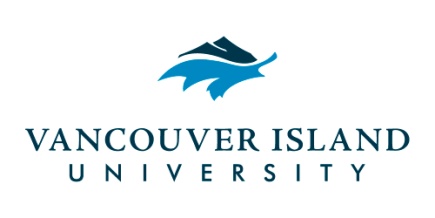 Friday, November 24, 201710:00 – 11:30 a.m.Bldg. 250, Room 308Minutes of the MeetingAttendance:Approval of AgendaMOTION:  D. Hopwood/MathesonThat the agenda for this meeting be approved, as amended.	CARRIEDApproval of Minutes MOTION:  Lafrenière/SwansonThat the minutes from the November 10, 2017 Faculty Council be approved, as amended.	CARRIEDGiving Tuesday Campaign, David Forrester, Manager, Annual Campaign and Alumni RelationsDavid Forrester came to speak about the Giving Tuesday Campaign, scheduled for November 28th, with a fundraising goal of $150,000 (student support).  Donors can choose where their donated money goes.  Individuals can donate – or create – a specific scholarship or award, or funnel the donation to a particular Faculty or program.  The Donations made on Giving Tuesday have double the impact, as the VIU Foundation provides matching funds. There are no administrative costs subtracted from donations.   For more information please visit giving.viu.ca/givingtuesday or call David Forrester at 250.740.6214. HRA Status of Janina Hornosty – LIBERAL STUDIESMOTION:  D. Hopwood/MathesonTo approve HRA status of Janina Hornosty, Liberal StudiesCARRIEDCRIM Program Review Action Item Plan – Elizabeth McLinDiscussion:  Criminology shared some preliminary plans and invited feedback on program revisions being considered. Highlights of changes under consideration:  (1) The addition of 5 additional sections to accommodate a larger intake of students in first year (currently 68 students are admitted in the first year but there are only 34 spaces available in year 3 (entry point to the BA degree program). This change is expected to enhance the likelihood of students choosing VIU for a CRIM degree (some potential students are currently opting to attend other universities where their admission in year 1 assures them of a space through to degree completion).  (2) Changing the current Research Methods requirements. Options under consideration include: (i) splitting the current Research Methods course to give students the choice between either a qualitative course or a quantitative course, (ii) creating a new methods course (potentially a Social Sciences Research methods course).  Philosophy raised the question of potential impact on demand for Philosophy classes that might accompany proposed changes by Criminology. Accessibility Issues on Campus – Linda DerksenLinda announced progress is being made in addressing accessibility issues on campus.  Campus-wide notification of disruptions in elevator service is now standard reporting practice. A device to assist individuals in wheelchairs in exiting a building through a stairwell in the event of elevator failure is available from Security.An extra handicapped women’s bathroom is now available on the 1st floor of Building 250, Management building.  Facilities has informed us that if you mark “urgent access issue” in your email subject line, your concern will be put to the top of the list. Graduate Attributes – Linda DerksenThere will be Retreat on December 7th for the committee to regroup and discuss any updates or progress that has been made on these attributes. Department UpdatesMCP – KAIROS Blanket Exercise was successful.  If a Social Sciences class wants to have the experience contact Sylvia Scow, she will accommodate. The KAIROS Blanket Exercise: A Workshop in Reconciliation.  The Blanket Exercise is a facilitated two-hour interactive exercise.MCP – Conference centre November 23rd – Public Engagement event was very successful facilitated by MCP- Pam Shaw. ANTH – Anthropology Club and faculty are visiting the UBC Museum of ANTHROPOLOGY today.PHIL – Honours Program was approvedLBST - Student Conference is being held on Dec 4 & 5 with a catered lunch on the first day. (bldg. 355, everyone welcome to attend).PSYC – Alternative Careers Presentation (held November 20th) was a success. SOCI – Grad School Information Night was held on November 22nd and was well attended. MODEL UN – Beer and Burger Night on Nov 30th at the Old City Station Pub (tickets 15$ each)Holiday Party - Social Sciences Potluck – December 7th in Bldg. 356 room 111Senate Report There has not been a Senate meeting before this SSFC meeting, therefore nothing to report back.Student RepsTwo Student Reps are in training for Suicide Prevention and will be hoping to present soon.Chair’s ReportSummer Session is coming and Elizabeth needs to report on course offerings for the Faculty of Social Sciences. An email will go out to Chairs today with a request for this information. Social Sciences Cake Walk/Bake Sale was successful and raised $289.30 for United Way.Other BusinessVIU parking complaints is in the news and Michele P would like to raise awareness.  She would like any feedback or concerns if you want to discuss with her as she will be submitting a proposal.Motion to adjourn:  McLin												   CARRIEDVoting MembersPresentRegretsElizabeth Brimacombe	Dean and ChairDeborah Matheson	Vice-Chair/Chair of PsychologyDave Hopwood 	Chair, AnthropologyBeth McLin	Chair, CriminologyHannah Wilson	Chair, GeographyLaura Suski	Chair, Global StudiesMaureen Okun 	Co - Chair, Liberal StudiesDavid Livingstone                                                    Co - Chair, Liberal Studies Carolyn Swanson	Chair, PhilosophyAlex Netherton	Chair, Political StudiesSylvie Lafrenière	Chair, SociologyPam Shaw                                                                                     Director, MCPRobert Riggan (one vote between the two advisors)	B.A. AdvisorLynda Patterson	B.A. AdvisorLinda Derksen	Member at LargeMichele Patterson	Member at LargeTasha Scott	Member at LargeJeff Nicol	Member at LargeSerena Klaver (MCP)	Student RepresentativeImtiaz Taj (PSYC)	Student Representative1515Quorum = 10    1515RecorderTasha Scott	Faculty SecretaryGuest:David ForresterGuest:David ForresterGuest:David Forrester